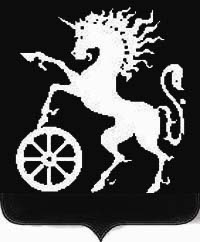 РОССИЙСКАЯ ФЕДЕРАЦИЯКРАСНОЯРСКИЙ КРАЙБОГОТОЛЬСКИЙ ГОРОДСКОЙ СОВЕТ ДЕПУТАТОВПЯТОГО СОЗЫВАР Е Ш Е Н И Е 12.03.2020                                       г. Боготол                                          № 19-268 Об утверждении Порядка определенияразмера платы за увеличение площади земельных участков, находящихся в частной   собственности,  в результате перераспределения таких земельных участков и земель и (или) земельных  участков, находящихся в муниципальной собственности  В соответствии с подпунктом 3 пункта 5 статьи 39.28 Земельного кодекса Российской Федерации,  Федеральным законом от 06.10.2003 № 131-ФЗ «Об общих принципах организации местного самоуправления в Российской Федерации», руководствуясь статьями  32, 70 Устава города Боготола, Боготольский городской Совет депутатов РЕШИЛ:         1. Утвердить Порядок определения размера платы за увеличение площади земельных участков, находящихся в частной собственности, в результате  перераспределения таких земельных участков и земель и (или) земельных участков, находящихся в муниципальной собственности  согласно приложению к настоящему решению.   2. Контроль за исполнением настоящего решения возложить на  постоянную комиссию Боготольского городского Совета депутатов по бюджету, финансам и налогам (председатель Урсаленко П.Ю.).  3. Опубликовать решение в официальном печатном издании «Земля боготольская», разместить на официальном сайте муниципального образования город Боготол www.bogotolcity.ru  в сети Интернет. 4. Решение вступает в силу в день, следующий за днем его официального опубликования. Председатель                                                         Глава города Боготола                                                       Боготольского городского                                     Совета депутатов__________ А.М. Рябчёнок                                  __________ Е.М. Деменкова                                                                   Приложение                                                                 к решению Боготольского                                                                 городского Совета депутатов                                                         от 12.03.2020 № 19-268ПОРЯДОКопределения размера платы за увеличение площади земельных участков, находящихся в частной собственности, в результате перераспределения таких земельных участков и земель и (или) земельных участков, находящихся в муниципальной собственности 1. Настоящий  Порядок определяет размер платы за увеличение площади земельных участков, находящихся в частной собственности, в результате перераспределения таких земельных участков и земель и (или) земельных участков, находящихся в муниципальной собственности.  2. Размер платы рассчитывается отделом архитектуры, градостроительства, имущественных и земельных  отношений администрации города Боготола.3. Размер платы определяется как 15 процентов кадастровой стоимости земельного участка, находящегося в муниципальной собственности, рассчитанной пропорционально площади части такого земельного участка, подлежащей передаче в частную собственность в результате его перераспределения с земельными участками, находящимися в частной собственности.